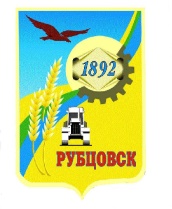 РУБЦОВСКИЙ ГОРОДСКОЙ СОВЕТ ДЕПУТАТОВАЛТАЙСКОГО КРАЯР Е Ш Е Н И Е 16 января 2024 г. № 254                                г.РубцовскВ соответствии с пунктом 2.3 раздела 2 Положения о порядке приватизации имущества муниципального образования город Рубцовск Алтайского края, принятого решением Рубцовского городского Совета депутатов Алтайского края от 21.11.2019 № 366, Рубцовский городской Совет депутатов Алтайского края Р Е Ш И Л:1. Внести в приложение к решению Рубцовского городского Совета депутатов Алтайского края от 21.09.2023 № 205 «Об утверждении Прогнозного плана приватизации объектов муниципальной собственности на 2024-2026 годы» следующие изменения:1.1. дополнить раздел I «Нежилые объекты недвижимости» строками 11-14 следующего содержания:«»;1.2. исключить из раздела I «Нежилые объекты недвижимости» строки 1, 3, 7, 9 следующего содержания:«»;«»;«»;«».2. Разместить настоящее решение на официальном сайте Российской Федерации для размещения информации о проведении торгов https://new.torgi.gov.ru (ГИС Торги по продаже государственного и муниципального имущества) и на официальном сайте Администрации города Рубцовска Алтайского края http://rubtsovsk.org/gorod/privatizatsiya в информационно-телекоммуникационной сети «Интернет» в установленные действующим законодательством сроки.3. Настоящее решение вступает в силу с момента принятия.4. Контроль за исполнением настоящего решения возложить на комитет Рубцовского городского Совета депутатов Алтайского края по экономической политике (А.Д. Гуньков).Председатель Рубцовского городского Совета депутатов Алтайского края                                           С.П. ЧерноивановО внесении изменений в решение Рубцовского городского Совета депутатов Алтайского края от 21.09.2023 № 205 «Об утверждении Прогнозного плана приватизации объектов муниципальной собственности на 2024-2026 годы»11Производственная база, состоящая из 2-х нежилых зданий, расположенных на 2-х земельных участках по пр. Ленина, 185а, 185вНежилое здание гаража общей площадью 379,1 кв. м. Земельный участок общей площадью 472 кв. м. Нежилое здание гаража общей площадью 280,2 кв. м. Земельный участок общей площадью 600 кв. м.22:70:020722:7222:70:021506:1122:70:020722:11922:70:021506:119512Нежилое помещение по улице Громова, дом 10, помещение 143Нежилое помещение общей площадью 59,8 кв. м. Год ввода в эксплуатацию – 196422:70:021003:196813Нежилое помещение по переулку Станционный, дом 42Г, помещение 73Нежилое помещение общей площадью 8,7 кв. м. Год ввода в эксплуатацию – 199122:70:011059:119414Нежилое помещение по проезду Контурному, дом 41, помещение 1 и доля в праве общей долевой собственности на земельный участок по проезду Контурному, дом 41Нежилое помещение общей площадью 41,6 кв. м. Год постройки – 1959.Доля в праве общей долевой собственности на земельный участок площадью 870 кв. м пропорционально размеру общей площади помещения 1.22:70:010561:26322:70:010561:21Нежилое помещение по улице Алтайской, дом 167а, помещение 80Нежилое помещение общей площадью 147,4 кв. м. Год постройки – 1967.22:70:020307:30093Объект незавершенного строительства, расположен-ный по улице Зеленоград-ской, дом 49Нежилое здание общей площадью 148,8 кв. м. Земельный участок общей площадью 1010 кв. м.22:70:022216:5022:70:022216:347Нежилое помещение № 1 по улице Октябрьской, дом 72Нежилое помещение общей площадью 132,6 кв. м. Год постройки – 1972.22:70:020709:7059Нежилое помещение № 4 по улице Степана Разина, дом 89Нежилое помещение общей площадью 46,7 кв. м. 22:70:011132:60